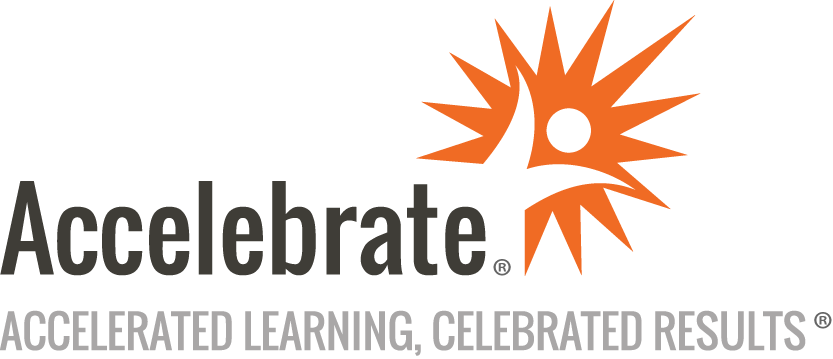 Windows PowerShell Scripting and Toolmaking (MCC-55039)Course Number: MCC-55039 
Duration: 5 daysOverviewThis Microsoft Community Course 55039, Windows PowerShell Scripting and Toolmaking training, teaches students the correct patterns and practices for building reusable, tightly scoped units of automation.PrerequisitesAll students must have experience in:Basic Windows administrationWindows PowerShell to query and modify system informationWindows PowerShell to discover commands and their usageWMI and/or CIM to query system informationMaterialsAll Microsoft training students receive Microsoft official courseware.Software Needed on Each Student PCAttendees will not need to install any software on their computer for this class. The class will be conducted in a remote environment that Accelebrate will provide; students will only need a local computer with a web browser and a stable Internet connection. Any recent version of Microsoft Edge, Mozilla Firefox, or Google Chrome will be fine.ObjectivesDescribe the correct patterns for building modularized tools in Windows PowerShellBuild highly modularized functions that comply with native PowerShell patternsBuild controller scripts that expose user interfaces and automate business processesManage data in a variety of formatsWrite automated tests for toolsUse the debugging toolsOutlineintroductionTool Design Tools do one thingTools are flexibleTools look nativeStart with a Command Why start with a command?Discovery and experimentationBuild a Basic Function and Module Start with a basic functionCreate a script moduleCheck prerequisitesRun the new commandAdding CmdletBinding and Parameterizing About CmdletBinding and common parametersAccepting pipeline inputMandatory-nessParameter validationParmeter aliasesEmitting Objects as Output Assembling informationConstructing and emitting outputQuick testsAn Interlude: Changing Your Approach Examining a scriptCritiquing a scriptRevising the scriptUsing Verbose, Warning, and Informational Output Knowing the six channelsAdding verbose and warning outputDoing more with verbose outputInformational outputComment-Based Help Where to put your helpGetting startedGoing further with comment-based helpBroken helpHandling Errors Understanding errors and exceptionsBad handlingTwo reasons for exception handlingHandling exceptions in our toolCapturing the actual exceptionHandling exceptions for non-commandsGoing further with exception handlingDeprecated exception handlingBasic Debugging Two kinds of bugsThe ultimate goal of debuggingDeveloping assumptionsWrite-DebugSet-PSBreakpointThe PowerShell ISEGoing Deeper with Parameters Parameter positionsValidationMultiple parameter setsValue from remaining argumentsHelp messagesAliasesMore CmdletBindingWriting Full Help External helpUsing PlatyPsSupporting online help“About” topicsMaking your help updatableUnit Testing Your Code Sketching out the testMaking something to testExpanding the testGoing further with PesterExtending Output Types Understanding typesThe Extensible Type SystemExtending an objectUsing Update-TypeDataAnalyzing Your Script Performing a basic analysisAnalyzing the analysisPublishing Your Tools Begin with a manifestPublishing to PowerShell GalleryPublishing to private repositoriesBasic Controllers: Automation Scripts and Menus Using UIChoiceWriting a process controllerProxy Functions A proxy exampleCreating the proxy baseModifying the proxyAdding or removing parametersWorking with XML Data Simple: CliXMLImporting native XMLConvertTo-XMLCreating native XML from scratchWorking with JSON Data Converting to JSONConverting from JSONWorking with SQL Server Data SQL Server terminology and factsConnecting to the server and databaseWriting a queryRunning a queryInvoke-SqlCmdThinking about tool design patternsFinal Exam Lab problemBreak down the problemDo the designTest the commandsCode the toolConclusion